Studio★Wiz News2022年11月号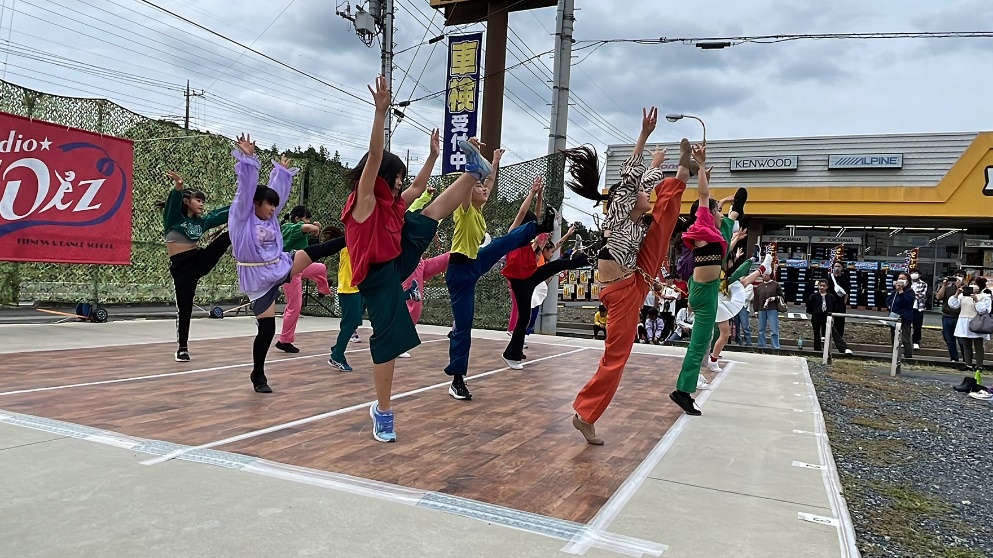 秋はたくさんのイベントが目白押しでしたたくさんの野外ライブありがとうございました!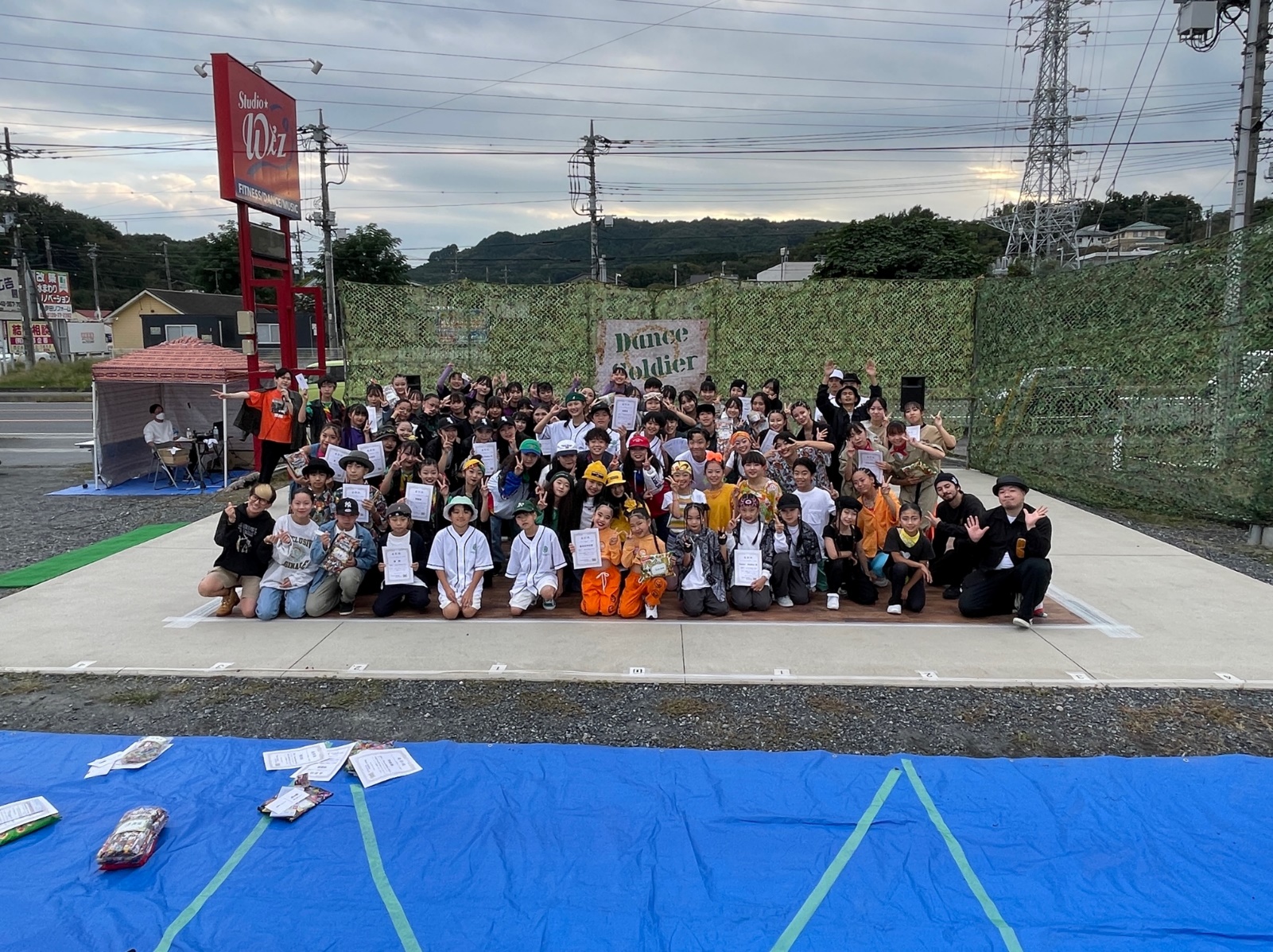 Dance SoldierVol.2情報↓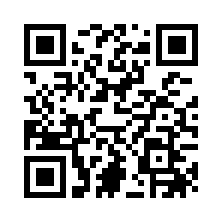 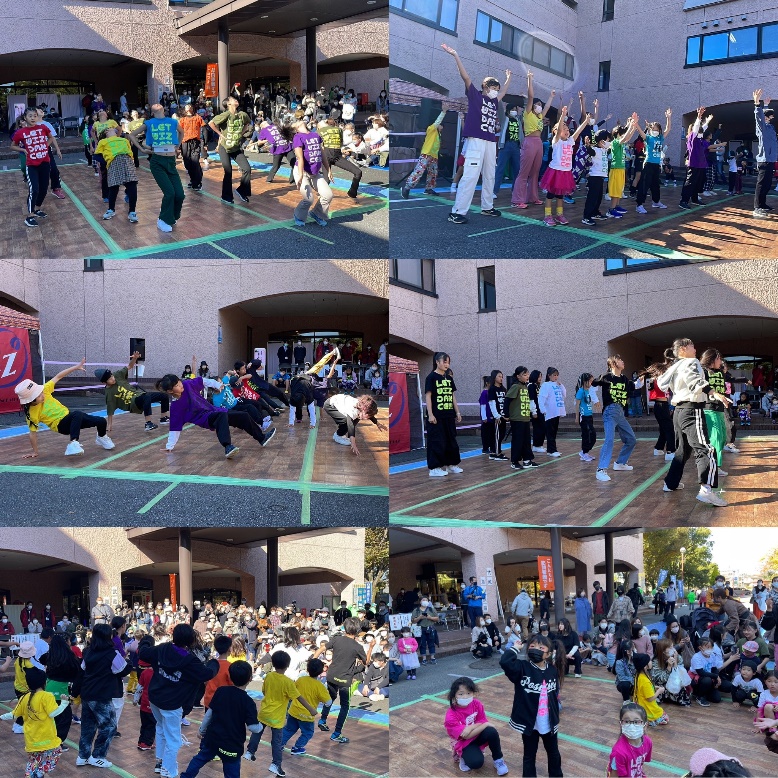 ◆12/4(日)は、Studio★Wizで「JKFA 1DAY CAMP2022」があります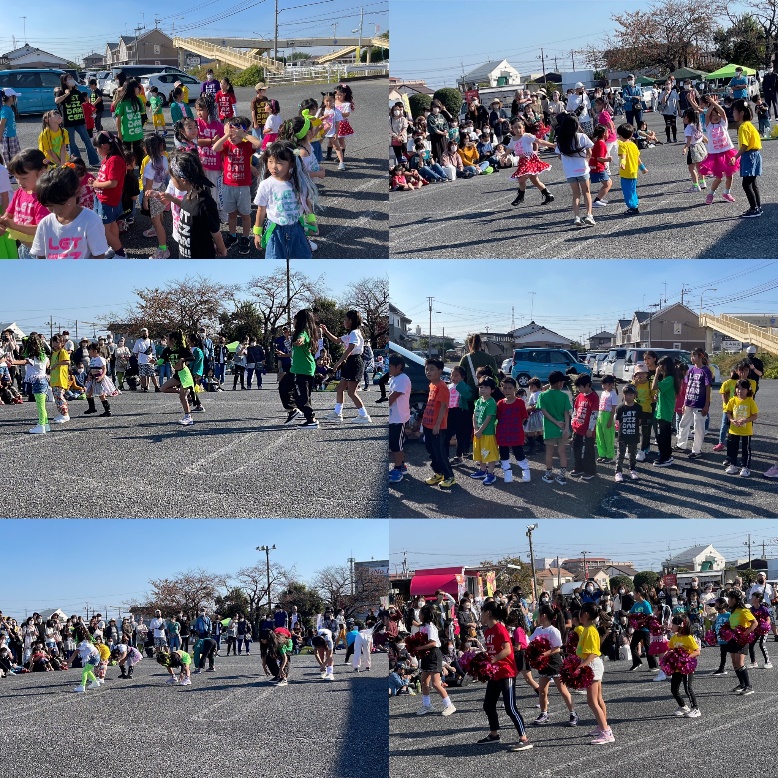 ぜひ!!皆様のお越しをお待ち申し上げますお申込みはこちら→JKFA1DAYCAMP2022（12/4）　開催 | お知らせ・活動報告 | 日本こどもフィットネス協会 (kids-fitness.or.jp)Studio★Wiz355-0215埼玉県比企郡嵐山町平澤2456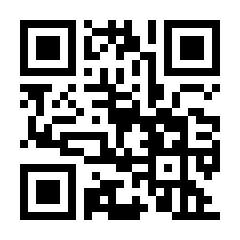 0493-81-3290